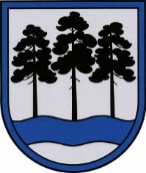 OGRES  NOVADA  PAŠVALDĪBAReģ.Nr.90000024455, Brīvības iela 33, Ogre, Ogres nov., LV-5001tālrunis 65071160, fakss 65071161, e-pasts: ogredome@ogresnovads.lv, www.ogresnovads.lv PAŠVALDĪBAS DOMES ĀRKĀRTAS SĒDES PROTOKOLA IZRAKSTS3.Par saistošo noteikumu Nr.12/2021 „Ogres novada pašvaldības nolikums” apstiprināšanuPamatojoties uz likuma „Par pašvaldībām” 21. panta pirmās daļas 1. punktu un 24.pantu,balsojot: “Par” – 23 balsis (Toms Āboltiņš, Liene Cipule, Edgars Gribusts, Egils Helmanis, Jānis Iklāvs, Jānis Kaijaks, Dace Kļaviņa, Pāvels Kotāns, Andris Krauja, Atvars Lakstīgala, Jānis Lūsis, Artūrs Mangulis, Mariss Martinsons, Dace Māliņa, Dace Nikolaisone, Jānis Siliņš, Gints Sīviņš, Dainis Širovs, Valentīns Špēlis, Raivis Ūzuls, Ilmārs Zemnieks, Dzirkstīte Žindiga, Indulis Trapiņš), “Pret” – nav, “Atturas” – nav,Ogres novada pašvaldības dome NOLEMJ:Apstiprināt Ogres novada pašvaldības saistošos noteikumus Nr.12/2021 „Ogres novada pašvaldības nolikums”, turpmāk – Noteikumi (pielikumā uz 41 lapas).Uzdot Ogres novada pašvaldības izpilddirektoram mēneša laikā no lēmuma spēkā stāšanās dienas izstrādāt un iesniegt domei apstiprināšanai Ogres novada pašvaldības Centrālās administrācijas nolikumu.Uzdot Ogres novada pašvaldības iestāžu un aģentūru (turpmāk – iestāde) vadītājiem mēneša laikā no lēmuma spēkā stāšanās dienas veikt izmaiņas attiecīgās pašvaldības iestādes nolikumā, nodrošinot tā atbilstību Noteikumiem, izņemot tām iestādēm, par kurām dome ir pieņēmusi lēmumu par iestādes reorganizāciju Administratīvi teritoriālās reformas ietvaros.Uzdot Ogres novada pašvaldības izpilddirektoram triju dienu laikā pēc Noteikumu parakstīšanas rakstveidā un elektroniskā veidā nosūtīt tos un paskaidrojuma rakstu Vides aizsardzības un reģionālās attīstības ministrijai zināšanai.Uzdot Ogres novada pašvaldības izpilddirektoram nodrošināt Noteikumu brīvu pieejamību pašvaldības Centrālajā administrācijā, pagastu un pilsētu pārvaldēs, kā arī nodrošināt tā publicēšanu pašvaldības mājaslapā internetā www.ogresnovads.lv.Kontroli par lēmuma izpildi uzdot Ogres novada pašvaldības domes priekšsēdētājam.(Sēdes vadītāja,domes priekšsēdētāja E.Helmaņa paraksts)Ogrē, Brīvības ielā 33Nr.22021. gada 1. jūlijā